Муниципальное бюджетное дошкольное образовательное учреждение детский сад общеразвивающего типа «Буратино»Викторина «Спорт, здоровье, красота» Автор: Кононова Елена Александровнаинструктор по физической культурег. Удомля2015 г. Викторина «Спорт, здоровье, красота» для детей старшего дошкольного возраста (5 – 7 лет)Актуальность.Задача раннего формирования культуры здоровья актуальна, своевременна и достаточна сложна. Как укрепить и сохранить здоровье наших детей? Каким образом способствовать формированию физической культуры ребенка? Как привить навыки здорового образа жизни? Когда это надо начинать?  Дошкольный возраст самый благоприятный для укрепления здоровья и воспитания привычек ЗОЖ. Ведь именно до семи лет идет интенсивное развитие органов и становление функциональных систем организма, закладываются основные черты личности, формируется характер.  Вот почему следует воспитывать у ребенка привычку к соблюдению режима дня,  к чистоте, аккуратности, к порядку; способствовать овладению культурно-гигиеническими навыками, вырабатывать устойчивую привычку к ежедневным формам закаливания и двигательной активности; углублять и систематизировать представления о факторах, влияющих на состояние своего здоровья и здоровья окружающих.А в детском саду, любая деятельность (учебная, спортивная, досуговая, и др. ) носит оздоровительно-педагогическую направленность и способствует воспитанию у детей привычек, а затем и потребностей к здоровому образу жизни, формированию навыков принятия самостоятельных решений в отношении поддержания и укрепления своего здоровья.     Представляем вашему вниманию Викторину «Спорт, здоровье, красота». Целью, которой является пропаганда здорового образа жизни среди дошкольников.ЗадачиОбучающие: -систематизировать знания детей о здоровом образе жизни, о средствах и способах укрепления и сохранения здоровья.-Формировать у детей устойчивый интерес к занятиям физической культурой и спортом.
            Развивающие: -развивать речь, логическое мышление, память, фантазию и воображение 
-развивать желание знать и узнавать новое 
-воспитывать уверенность в себе
             Воспитательные: - Воспитывать убеждения в необходимости строго соблюдать санитарно-гигиенические правила.
-Воспитывать бережное отношение к своему здоровью. -Воспитывать целеустремленность, командные качества.Оздоровительные: -Создавать положительный эмоциональный настрой, желание заниматься спортом.-Способствовать укреплению и оздоровлению детей.В викторине участвуют 2 команды по 6 человек.(звучит музыка из брейн-ринга или своя игра)1этап ОрганизационныйЦель педагогическая: заинтересовать детей участием в игре.Цель, которую должны достичь дети: заинтересоваться игрой.
Добрый день, дорогие умники и умницы, уважаемые гости.Мудрая сова приветствует вас на нашей интеллектуальной игре. 

Девиз нашей игры: 

Играй дружней, 
Решай быстрей, 
Улыбайся всегда, ц
И победа твоя. 

Вам предстоит показать себя в различных областях знаний, показать, на сколько хорошо развита память, каким запасом знаний вы обладаете, умеете ли быть внимательным и логически мыслить.2 этап: Основной.            (С опорой на личный опыт)Цель для педагога: стимулировать детей к правильному выполнению заданийЦель которую должны достичь дети: ответить правильно на вопросы, выполнить все задания.Встречайте команду группы №      (называть Ф.И. участников).Её соперники группа №                   (называть Ф.И. участников).
Мы начинаем игру. 
Перед вами экран с квадратами разного цвета, в каждом квадрате стоят цифры.Правила игры:ЦветаКрасное поле   -    ПравилаКоричневое поле    -   СпортЗеленое поле   –   вопросы по ЗОЖСинее поле   –   вопросы по Олимпийским играм;2. Количество баллов за вопрос указано на табло;3. Время на обдумывание – 30 секунд;3. Если команда не дала правильный ответ, право на ответ переходит к следующей команде.   В конце игры мы подсчитаем, кто больше наберет баллов, тот и получит статуэтку мудрой совы.И так мы начинаем. Ни пуха, ни пера.Правила.Быть здоровыми хотим,И об этом говорим!Какие правила нужно выполнять, чтобы у вас были красивые и здоровые зубки?Какие правила нужно выполнять, чтобы у вас была красивая осанка?Какие правила надо выполнять, чтобы у вас всегда был хороший слух?Спорт.Пусть первым будет тот, Кто со спортом живет!Как зовут спортсмена, катающегося на коньках под музыку? (фигурист)Как называется спортивный снаряд, которым спортсмены играют клюшками? (шайба)Коньки на лето? (ролики)ЗОЖ.Какого человека можно назвать здоровым?Что надо делать по утрам, чтобы быть бодрым и здоровым? (зарядку)Как зовут людей, которые зимой купаются в проруби? (моржи)Олимпийские игры.Где прошла Олимпиада в прошлом году? (Сочи)Что собой представляет Олимпийская эмблема? (5 колец)Родина Олимпийских игр? (Греция)                                          Задание бонус «Найди зимний вид спорта» (для детей). 
Всем  участникам команды выдаётся листок с изображением разных видов спорта. Нужно обвести в кружок только зимние виды спорта.
Побеждает та команда, которая быстро всё сделает (без ошибок).  Команде присуждается дополнительное очко.Минутка отдыха (звучит музыка  из мультфильма «Фиксики» - «Помогатор», дети выполняют упражнения выходя на середину зала).Жюри подводит итоги. 3 этап: Закрепление.Цель для педагога: упорядочить знания о ЗОЖ.Цель: закрепить полученные знания.Ребята, сегодня наши команды ещё раз рассказали нам о том, что нужно делать, чтобы быть здоровыми. Давайте ещё раз вспомним, что же надо делать для того, чтобы быть здоровыми?     /ответы детей/. А теперь внимание на экран.4 этап: Заключительный.Цель для педагога:  вызвать желание вести  ЗОЖ.Цель которую должны достичь дети: заинтересоваться  ЗОЖ.Награждение участников.Ребята, внимание! Наступает торжественный момент нашего вечера! Судьи объявят нам результаты викторины!Судья: Сегодня нас очень порадовали участники викторины своими знаниями о том, что нужно для того, что бы быть здоровым! Кто то из  участников знает больше, кто то чуточку поменьше, но в целом, если вы и дальше будите применять свои знания на практике и выполнять всё, что необходимо, то вырастите сильными и здоровыми. Ну а сейчас, (барабанная дробь) победителем викторины объявляется команда……………. И капитана команды  приглашаем на награждение. Мы рады вручить вам кубок и грамоту за победу в викторине. Вторая команда то же не останется без внимания. Вам вручается грамота за участие.Ну а нам пора прощаться, БУДЬТЕ ЗДОРОВЫ!Всем спасибо за внимание,За задор и звонкий смех,За огонь соревнования,Обеспечивший успех.Вот настал момент прощания.
Будет краткой моя речь.Говорю всем: «До свидания!До счастливых новых встреч!»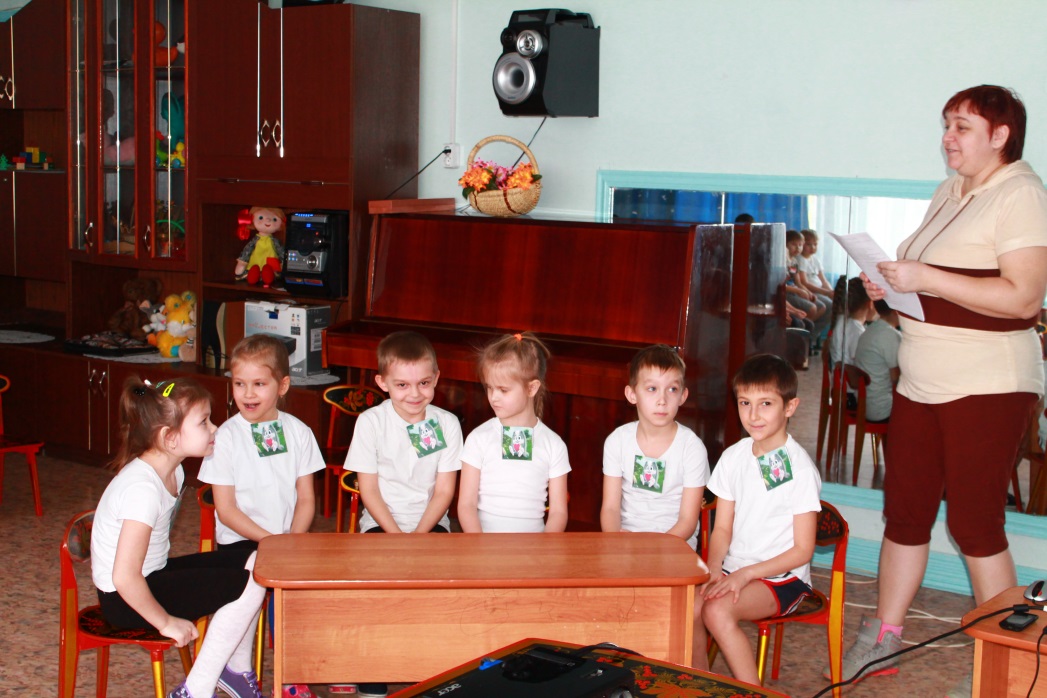 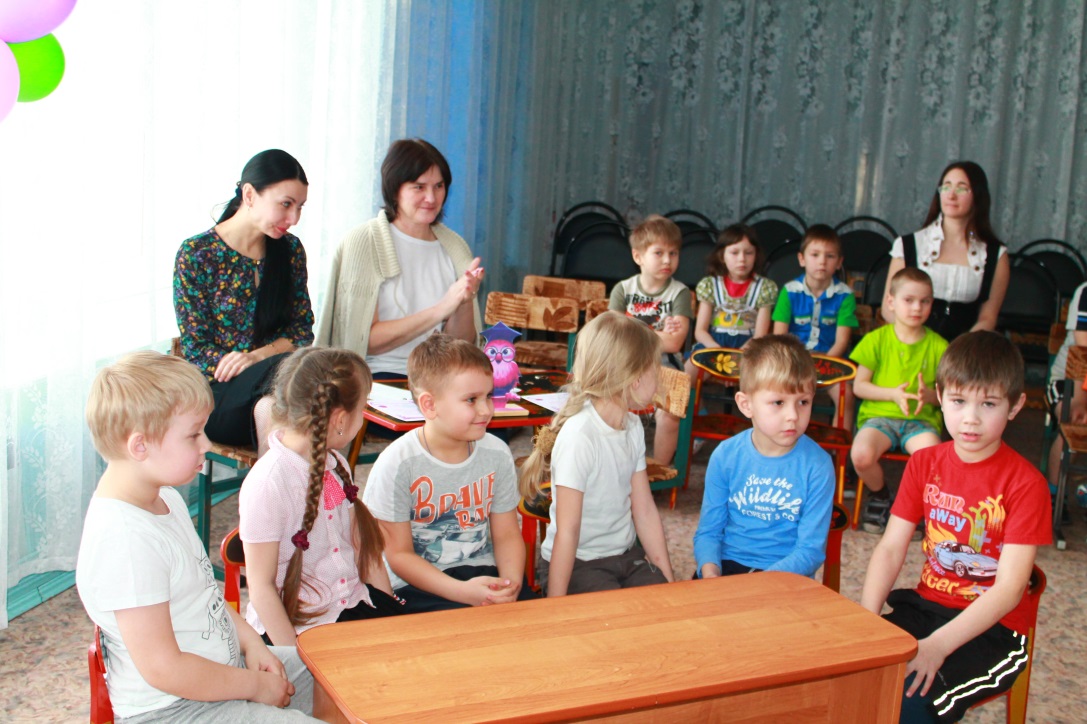 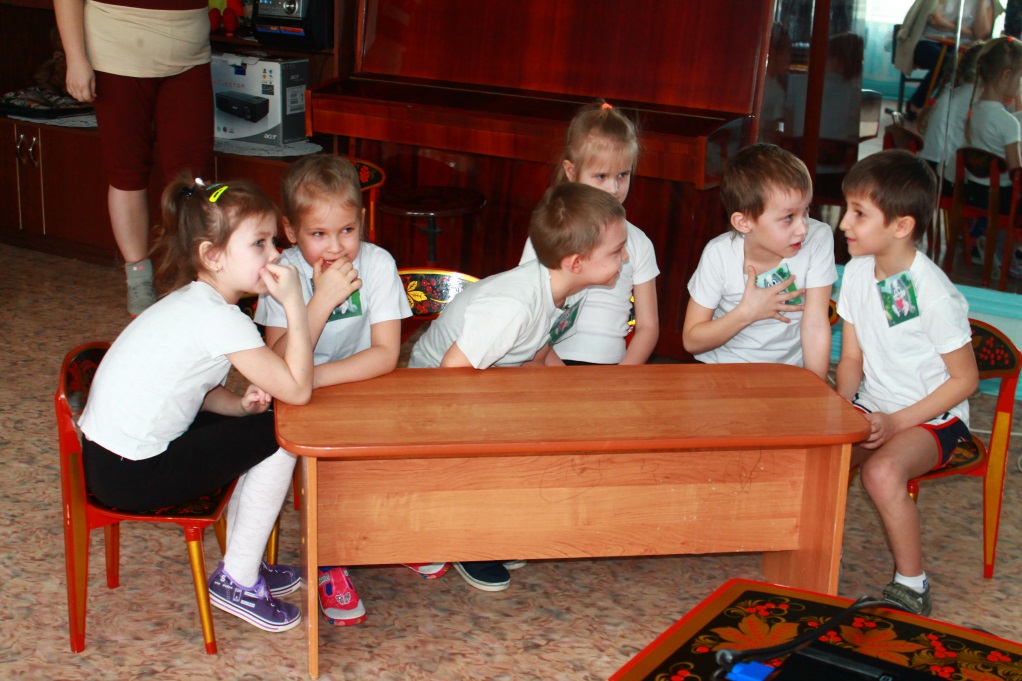 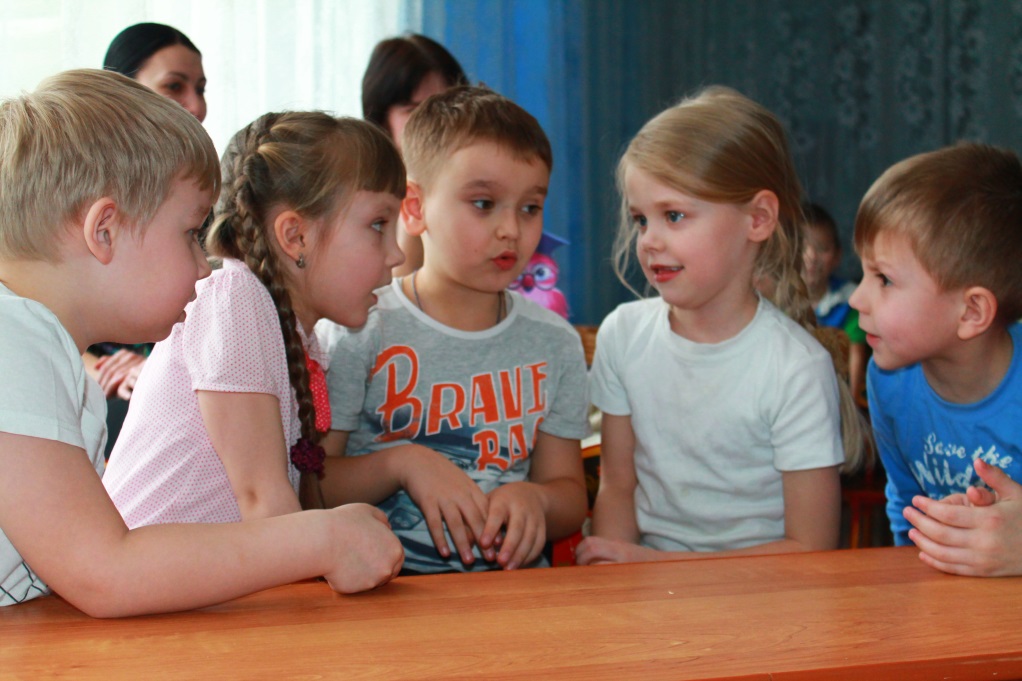 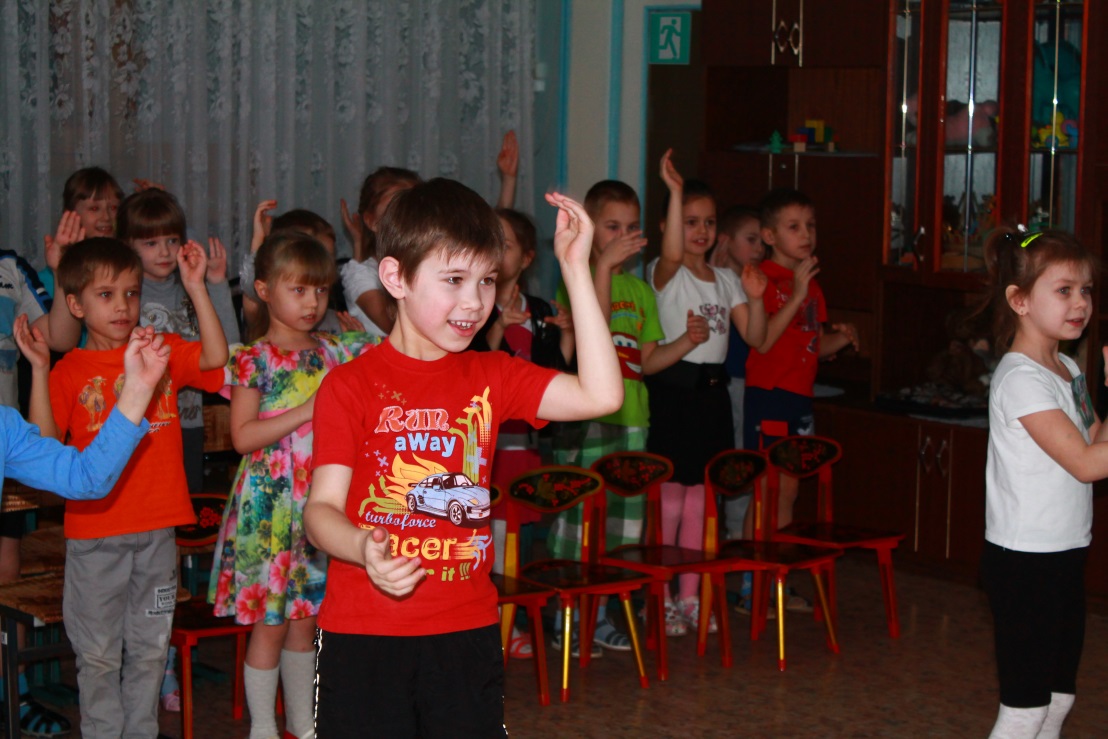 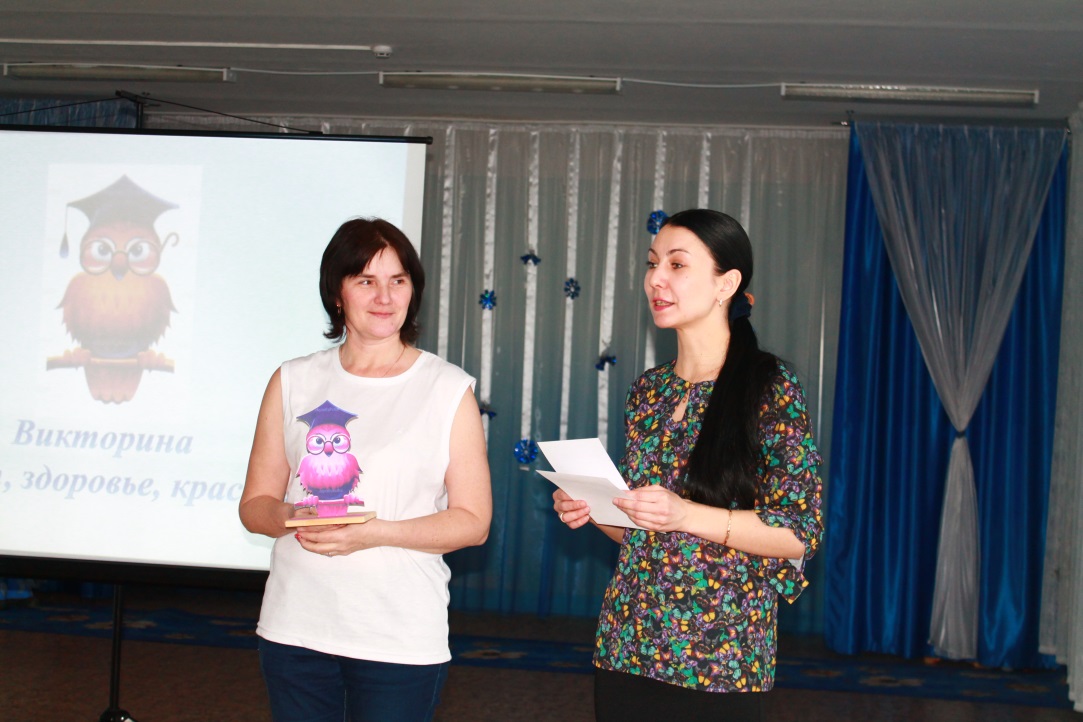 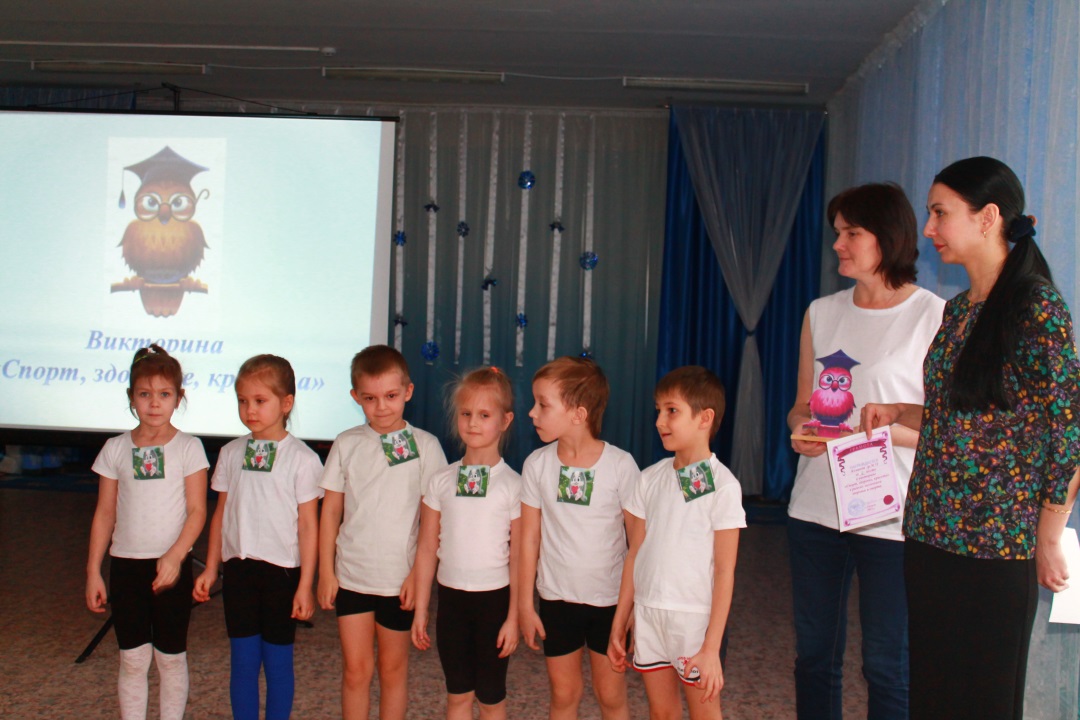 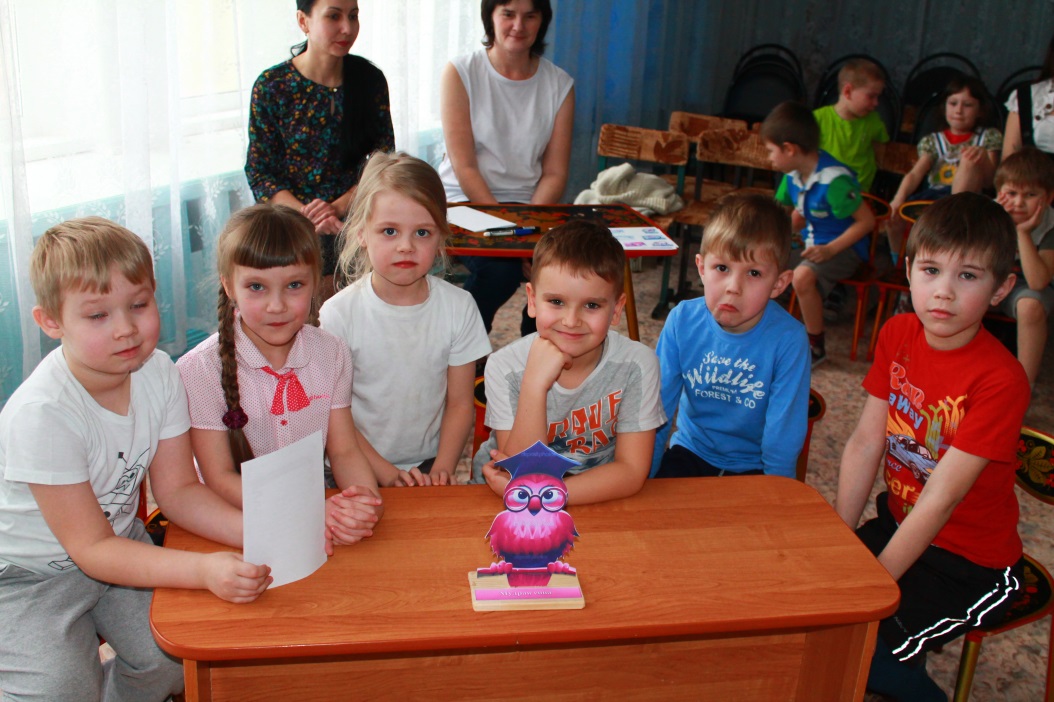 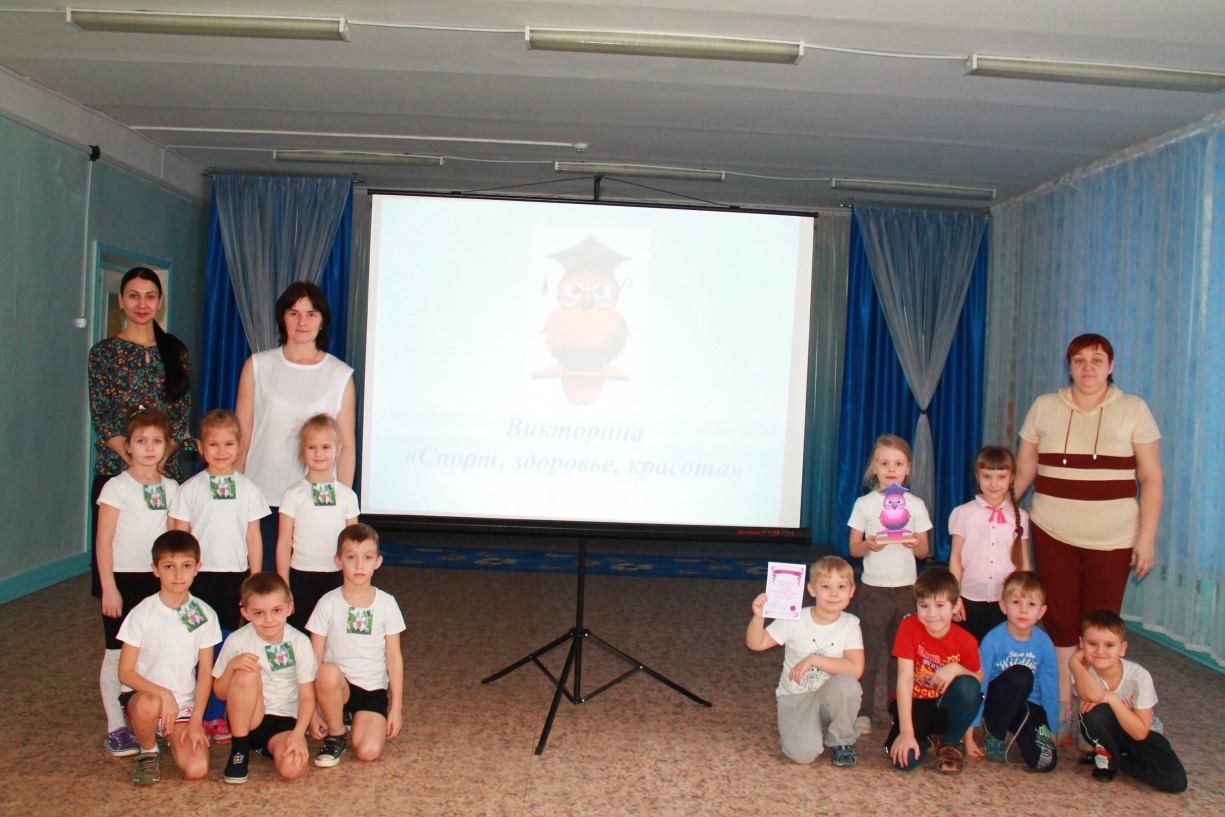 